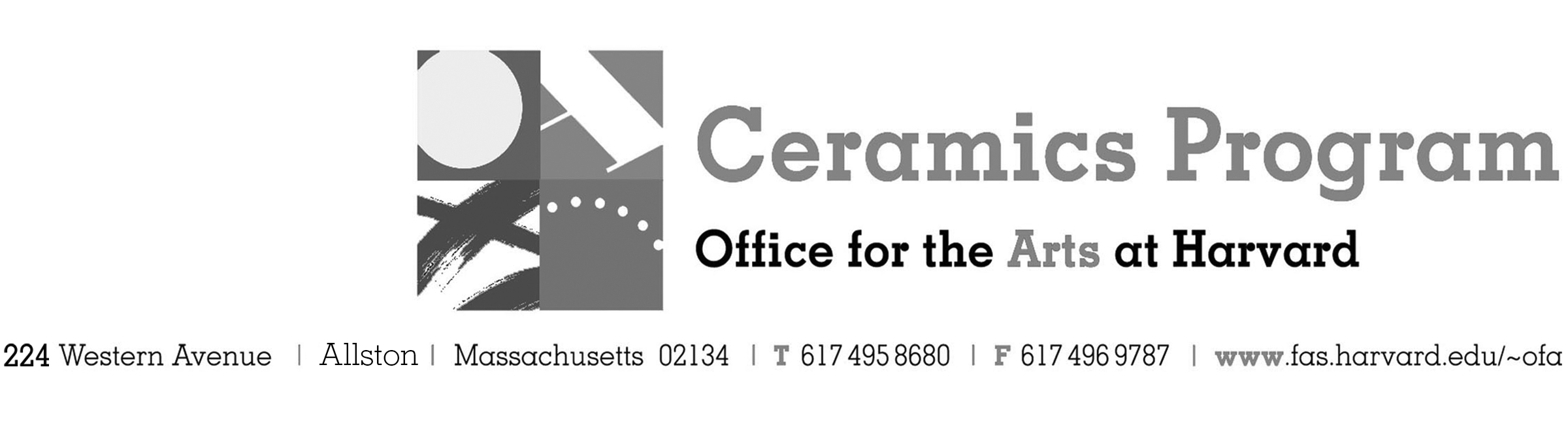 Visiting Artist Workshop: Michael KlineSpring Term 2017 14-week term: January 30 – May 6, 2017Workshop Dates	 Saturday, February 11, 10:00 am – 5:00pmFees	Enrolled in a course, $75. Not enrolled, $125. Harvard Graduate, $50. Free for Harvard  Undergraduate Students.Description	North Carolina master potter, Michael Kline, will demonstrate his beautifully thrown multi-part pots, handled bowls, jug forms and a cut-edge plate. Surface demonstrations will include brush-work with pigmented wax resist and slip-inlay techniques. Participants will enjoy a hands-on exercise on brush work. The day will include an hour for lunch (pot-luck) with a slide presentation on the Kline's work, his studio and kilns in North Carolina as well as his use of social media as a contemporary potter. Total registration fee and Harvard employee TAP form, if used, must be submitted with the registration form. We can accept payment in cash, check or money order. We do not accept credit cards. Make check or money order for workshop fees payable to Harvard University. Send or bring this registration form, payment and a TAP form if applicable, to the studio: Ceramics Program, Visiting Artist Workshop, 224 Western Ave. Allston, MA  02134Contact		   Name  (please print)  	   									Address 						City  					 State  	        Zip                        E-mail Address           					Telephone (day) 		             		   (cell) 	       				           Enrolled in a class          Not enrolled in a class     Harvard Employee:  TAP eligible: regular          Long service       not TAP eligible  Harvard:  Undergraduate      Graduate    Class of____        	   School/ Depart. at Harvard: _________________Harvard Affiliation:  Alum     Extension School  Student      Spouse of Harvard Employee 	for studio use only:  Date received                     Check # 	                    Amount $                      TAP form	                	WorkshopTotal FeeMichael Kline Visiting Artist Workshop $ $ Workshop Fee $